Державна установа «Центр громадського здоров’я Міністерства охорони здоров’я України» оголошує конкурс для відбору консультанта з технічної підтримки розробки дистанційного навчального курсу «Проведення щеплень від СOVID-19 вакциною AstraZeneca (AZD1222/ChAdOx1-S) – для медичного  персоналу пунктів щеплень» в рамках проекту «Надання підтримки Центру громадського здоров’я МОЗ України для зміцнення та розбудови спроможності системи охорони здоров’я для здійснення кращого моніторингу, епідеміологічного нагляду, реагування на спалахи захворювання та їхньої профілактики».Назва позиції: Консультант з виробництва дистанційного навчального курсу «Проведення щеплень від СOVID-19 вакциною AstraZeneca (AZD1222/ChAdOx1-S) – для медичного  персоналу пунктів щеплень» (оператор-монтажер)Рівень зайнятості: часткова Інформація щодо установи:Головним завданнями Державної установи «Центр громадського здоров’я Міністерства охорони здоров’я України» (далі – Центр) є діяльність у сфері громадського здоров’я. Центр виконує лікувально-профілактичні, науково-практичні та організаційно-методичні функції у сфері охорони здоров’я з метою забезпечення якості лікування хворих на соціально небезпечні захворювання, зокрема ВІЛ/СНІД, туберкульоз, наркозалежність, вірусні гепатити тощо, попередження захворювань в контексті розбудови системи громадського здоров’я. Центр приймає участь в розробці регуляторної політики і взаємодіє з іншими міністерствами, науково-дослідними установами, міжнародними установами та громадськими організаціями, що працюють в сфері громадського здоров’я та протидії соціально небезпечним захворюванням.Основні обов'язки:Зйомка  дистанційного навчального курсу «Проведення щеплень від СOVID-19 вакциною AstraZeneca (AZD1222/ChAdOx1-S) – для медичного  персоналу пунктів щеплень» Монтаж дистанційного навчального курсуВимоги до професійної компетентності:Досвід проведення професійної відеозйомкиДосвід проведення   монтажу відеоматеріалуДосвід розробки дистаційних навчальних матеріалівВимоги до якості навчального відео:Роздільна здатність: 2560х1440 без артефактів цифрового кодуванняБітрейт: 40 Мbps або вищеКодек: h.264Контейнер: mp4Bitrate encoding: СBRКількість планів: 2 (загальний та крупний)Освітлення: рівномірне яскраве студійне світло нейтральної світлової температури без різких тінейВідсутність монтажних склейок або інших елементів відео, що негативно впливають на сприйняття аудіовізуального ряду навчальних відео.Вимоги до аудіодоріжки:Audiocodec: AACSample rate: 48 kHzAudio Quality: HighBitrate: 320 kbpsВідсутність артефактів цифрового кодування, сторонніх шумів та аудіопоміхВідсутність розсинхронування із відеодоріжкою або монтажних склейок, що негативно впливають на сприйняття аудіовізуального ряду навчальних відео.Вимоги візуального супроводження заснованого на матеріалах наданих Центром:Співвідношення сторін: 16:9Шаблон: шаблон презентацій Центру громадського здоров’я МОЗ України відповідно до брендбуку, гайдлайнів щодо розробки презентацій та шаблону, наданого ЦентромНаявність візуального супроводження у навчальному відео на основі матеріалів наданих дизайнером дистанційного курсу.Резюме мають бути надіслані електронною поштою на електронну адресу: vacancies@phc.org.ua. В темі листа, будь ласка, зазначте: « 110-2021 Консультант з виробництва дистанційного навчального курсу «Проведення щеплень від СOVID-19 вакциною AstraZeneca (AZD1222/ChAdOx1-S) – для медичного  персоналу пунктів щеплень» Термін подання документів – до 24 березня 2021 року, реєстрація документів 
завершується о 18:00.За результатами відбору резюме успішні кандидати будуть запрошені до участі у співбесіді. У зв’язку з великою кількістю заявок, ми будемо контактувати лише з кандидатами, запрошеними на співбесіду. Умови завдання та контракту можуть бути докладніше обговорені під час співбесіди.Державна установа «Центр громадського здоров’я Міністерства охорони здоров’я України»  залишає за собою право повторно розмістити оголошення про вакансію, скасувати конкурс на заміщення вакансії, запропонувати посаду зі зміненими обов’язками чи з іншою тривалістю контракту.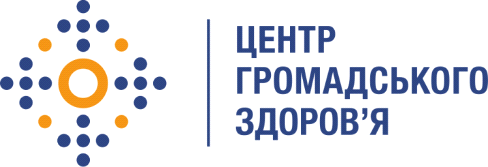 